        Распоряжение о назначении ответственного лица. 1. В соответствии с пунктом 17 статьи 14.1 Федерального закона Российской Федерации «Об общих принципах организации местного самоуправления в Российской Федерации» от  6 октября 2003 года № 131-ФЗ  назначить:- ответственным по защите прав потребителей в сельском поселении Бишкураевский сельсовет муниципального района Илишевский район Республики Башкортостан специалиста по делам молодежи Сайфутдиярову А.И..	2. Контроль за исполнением настоящего распоряжения оставляю за собой.            Глава сельского поселения:                             И.К.Хамидуллин                                                     Башортостан РеспубликаҺымуниципаль районилеш районыбишурай ауыл советыауыл билӘмӘҺе хакимиӘтеБашортостан РеспубликаҺымуниципаль районилеш районыбишурай ауыл советыауыл билӘмӘҺе хакимиӘте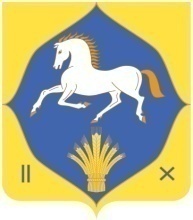 республика башкортостанмуниципальный районилишевский районадминистрация сельского поселениябишкураевский сельсовет452268, Бишкурай ауылыЛенин урамы, 69Тел. (34762) 47-1-48452268, Бишкурай ауылыЛенин урамы, 69Тел. (34762) 47-1-48452268, с. Бишкураевоул. Ленина, 69Тел. (34762) 47-1-48452268, с. Бишкураевоул. Ленина, 69Тел. (34762) 47-1-48452268, с. Бишкураевоул. Ленина, 69Тел. (34762) 47-1-48         БОЙОРОК                                                                                        РАСПОРЯЖЕНИЕ                       БОЙОРОК                                                                                        РАСПОРЯЖЕНИЕ                       БОЙОРОК                                                                                        РАСПОРЯЖЕНИЕ                       БОЙОРОК                                                                                        РАСПОРЯЖЕНИЕ                       БОЙОРОК                                                                                        РАСПОРЯЖЕНИЕ                       БОЙОРОК                                                                                        РАСПОРЯЖЕНИЕ                       БОЙОРОК                                                                                        РАСПОРЯЖЕНИЕ                       БОЙОРОК                                                                                        РАСПОРЯЖЕНИЕ                       БОЙОРОК                                                                                        РАСПОРЯЖЕНИЕ                       БОЙОРОК                                                                                        РАСПОРЯЖЕНИЕ                       БОЙОРОК                                                                                        РАСПОРЯЖЕНИЕ                       БОЙОРОК                                                                                        РАСПОРЯЖЕНИЕ                       БОЙОРОК                                                                                        РАСПОРЯЖЕНИЕ                       БОЙОРОК                                                                                        РАСПОРЯЖЕНИЕ                       БОЙОРОК                                                                                        РАСПОРЯЖЕНИЕ                       БОЙОРОК                                                                                        РАСПОРЯЖЕНИЕ              «08»июнь2020 й.№17«08»июня2020 г.